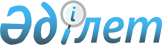 "Республикалық маңызы бар тарих және мәдениет ескерткіштерінің мемлекеттік тізімін бекіту туралы" Қазақстан Республикасы Мәдениет және спорт министрінің 2020 жылғы 14 сәуірдегі № 88 бұйрығына өзгерістер мен толықтырулар енгізу туралыҚазақстан Республикасы Мәдениет және спорт министрінің 2022 жылғы 14 қаңтардағы № 9 бұйрығы. Қазақстан Республикасының Әділет министрлігінде 2022 жылғы 18 қаңтарда № 26515 болып тіркелді
      БҰЙЫРАМЫН: 
      1. "Республикалық маңызы бар тарих және мәдениет ескерткіштерінің мемлекеттік тізімін бекіту туралы" Қазақстан Республикасы Мәдениет және спорт министрінің 2020 жылғы 14 сәуірдегі № 88 бұйрығына (Нормативтік құқықтық актілерді мемлекеттік тіркеу тізілімінде № 20397 болып тіркелген) мынадай өзгерістер мен толықтырулар енгізілсін:
      кіріспе мынадай редакцияда жызылсын:
      "Тарихи-мәдени мұра объектілерін қорғау және пайдалану туралы" Қазақстан Республикасы Заңының 21-бабына сәйкес БҰЙЫРАМЫН:";
      көрсетілген бұйрықпен бекітілген Республикалық маңызы бар тарих және мәдениет ескерткіштерінің мемлекеттік тізімінде:
      мынадай мазмұндағы реттік нөмірі 47-1-жолмен толықтырылсын: 
      "
      ";
      "
      "
      деген жол мынадай редакцияда жазылсын:
      "
      ";
      мынадай мазмұндағы реттік нөмірі 167-1-жолмен толықтырылсын: 
      "
      ";
      "
      "
      деген жол мынадай редакцияда жазылсын:
      "
      ";
      реттік нөмірі 205-жол мынадай редакцияда жазылсын: 
      "
      ";
      мынадай редакциядағы реттік нөмірлері 229-1, 229-2 және 229-3-жолдармен толықтырылсын:
      "
      ";
      "
      "
      деген жол мынадай редакцияда жазылсын:
      "
      ".
      2. Қазақстан Республикасы Мәдениет және спорт министрлігінің Мәдениет комитеті заңнамада белгіленген тәртіппен:
      1) осы бұйрықтың Қазақстан Республикасының Әділет министрлігінде мемлекеттік тіркелуін;
      2) осы бұйрық қолданысқа енгізілгеннен кейін үш жұмыс күні ішінде оны Қазақстан Республикасы Мәдениет және спорт министрлігінің интернет-ресурсында орналастыруды;
      3) осы тармақта көзделген іс-шаралар орындалғаннан кейін үш жұмыс күні ішінде Қазақстан Республикасы Мәдениет және спорт министрлігінің Заң қызметі департаментіне іс-шаралардың орындалуы туралы мәліметтерді ұсынуды қамтамасыз етсін.
      3. Осы бұйрықтың орындалуын бақылау жетекшілік ететін Қазақстан Республикасының Мәдениет және спорт вице-министріне жүктелсін.
      4. Осы бұйрық алғашқы ресми жарияланған күнінен кейін күнтізбелік он күн өткен соң қолданысқа енгізіледі.
					© 2012. Қазақстан Республикасы Әділет министрлігінің «Қазақстан Республикасының Заңнама және құқықтық ақпарат институты» ШЖҚ РМК
				
47-1.
Сәулеттік-мемориалдық монумент, 2004 жыл
монументтік өнер құрылысы
Бурабай кенті, Абылай хан алаңқайы
Барлығы: 4 тарих және мәдениет ескерткіштері
(3 - қала құрылысы және сәулет, 1 - монументтік өнер құрылысы)
Барлығы: 5 тарих және мәдениет ескерткіштері
(3 - қала құрылысы және сәулет, 2 - монументтік өнер құрылысы)
167-1.
Төлегетай-Қылышты ата кесенесі, ХІ-ХІІ ғасырлар, 2008 жылы кесене салынған
киелі объекті
Жаңақорған ауданының Қыркеңсе ауылынан оңтүстікке қарай 7 км
Барлығы: 30 тарих және мәдениет ескерткіштері
(10 - қала құрылысы және сәулет, 1 - монументтік өнер құрылысы, 10 - киелі объекті, 2 - ансамбльдер мен кешендер, 7 - археология)
Барлығы: 31 тарих және мәдениет ескерткіштері
(10 - қала құрылысы және сәулет, 1 - монументтік өнер құрылысы, 11 - киелі объекті, 2 - ансамбльдер мен кешендер, 7 - археология)
205.
Тәуке хан кесенесі, авторы белгісіз, XIV-XVII ғасырлар
қала құрылысы және сәулет
Түркістан қаласы, Қожа Ахмет Ясауи кесенесінен оңтүстікке қарай 40 м
229-1.
Ордабасы қорымы, VІІ-ХІІ ғасырлар
археология
Ордабасы ауданының Бадам ауылынан шығысқа қарай 2 км
229-2.
Әлқожа ата кесенесі, ХІІ ғасыр
қала құрылысы және сәулет
Түркістан қаласы, Ә. Тұтқабаев көшесі, Қожа Ахмет Ясауи кесенесінен шығысқа қарай 2,5 км
229-3.
Жүсіп ата кесенесі, ХІІ-XV ғасырлар
қала құрылысы және сәулет
Сауран ауданының Ескі Иқан ауылы
Барлығы: 31 тарих және мәдениет ескерткіштері
(24 - қала құрылысы және сәулет, 7 - археология)
Барлығы: 34 тарих және мәдениет ескерткіштері
(26 - қала құрылысы және сәулет, 8 - археология)
      Қазақстан РеспубликасМәдениет және спорт министрі

Д. Абаев
